О внесении изменений в решение Чухломинского сельского Совета депутатов от 24.10.2013 №35 «Об утверждении положения  о бюджетном процессе в администрации Чухломинского сельсовета»В соответствии с Бюджетным кодексом Российской Федерации, Федеральным законом от 06.10.2003 N 131-ФЗ "Об общих принципах организации местного самоуправления в Российской Федерации", Уставом Чухломинского сельсовета Ирбейского района Красноярского края, в целях определения правовых основ, содержания и механизма осуществления бюджетного процесса в сельсовете, установления расходов местного бюджета, муниципальных заимствований и управления муниципальным долгом, Чухломинский сельский Совет депутатов, РЕШИЛ:1. Внести дополнения в ст.8 Положения о бюджетном процессе в администрации Чухломинского сельсовета следующего содержания: 1.1. Действие п.1 ст.8 в части требования к размеру резервного фонда местной администрации приостановить до 01.01.2023г.2. Контроль за исполнением настоящего решения оставляю за собой.3. Настоящее решение вступает в силу в день, следующий за днем его официального опубликования в печатном издании «Чухломинский вестник».Глава Чухломинского сельсовета                                              О.А. Худоногова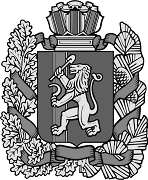 Администрация Администрация Администрация Администрация Администрация Администрация Администрация Администрация Администрация Администрация Администрация Чухломинского сельсоветаИрбейского района Красноярского краяЧухломинского сельсоветаИрбейского района Красноярского краяЧухломинского сельсоветаИрбейского района Красноярского краяЧухломинского сельсоветаИрбейского района Красноярского краяЧухломинского сельсоветаИрбейского района Красноярского краяЧухломинского сельсоветаИрбейского района Красноярского краяЧухломинского сельсоветаИрбейского района Красноярского краяЧухломинского сельсоветаИрбейского района Красноярского краяЧухломинского сельсоветаИрбейского района Красноярского краяЧухломинского сельсоветаИрбейского района Красноярского краяЧухломинского сельсоветаИрбейского района Красноярского краяРешения Решения Решения Решения Решения Решения Решения Решения Решения Решения Решения 22.04.202222.04.202222.04.202222.04.2022д.Чухломинод.Чухломино №  14 №  14